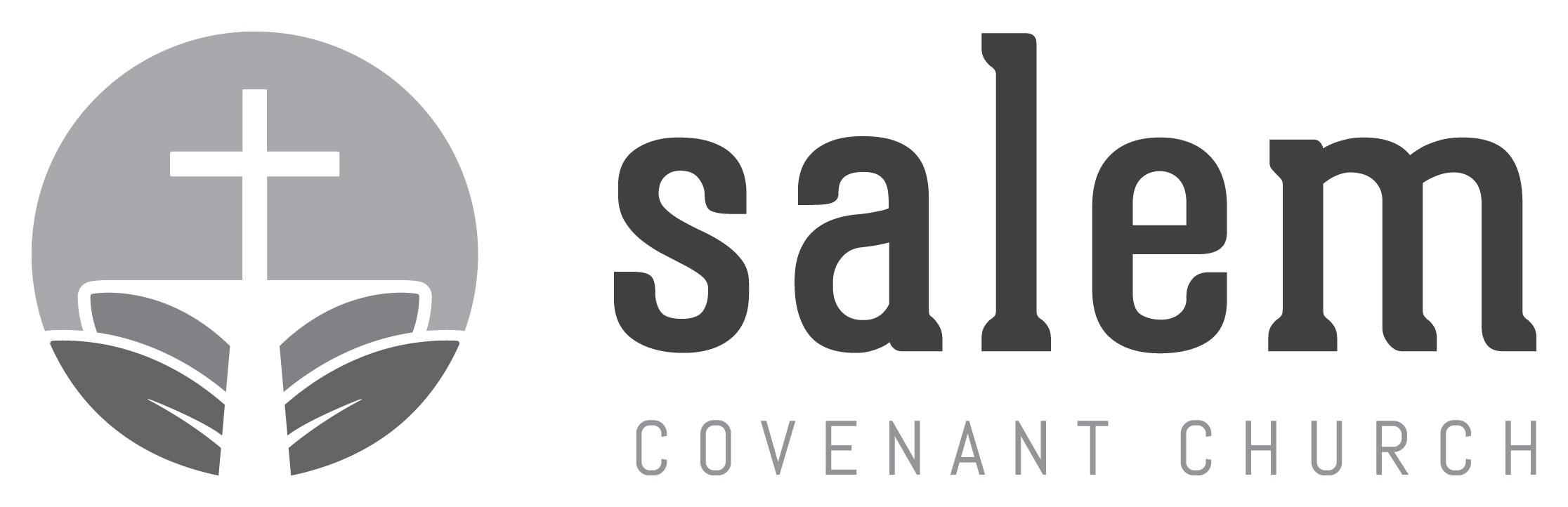 Please use this form to apply for any of Salem’s GO:2018 mission trips. Remember to include a check for the trip deposit as directed by your trip leader. Final trip expenses must be submitted by the due date set by each trip leader.Return the completed form to the Outreach Director, Shelli Streeper (sstreeper@salem-covenant.church), by March 1, 2018.GO:2018 Mission ParticipantNameAre you a Salem member/attender? AddressCell phoneEmailBirthday Occupation			     Tshirt Size Additional Family Members and birthdate, if applicableName Name	 Name     Name
     NameWhich GO:2018 Mission Trip(s) are you registering for?	        Alaska			Czech Republic			        CMMBC, VirginiaEmergency Contact Name and Phone NumberName                                                                                                     Relationship                                                   PhoneSpecial Considerations (allergies, physical limitations, dietary needs/requirements)Tell us briefly about your faith story and why you are interested in participating in a GO: 2018 Mission Trip.I understand that I personally assume all risks and responsibilities in connection with my [and family’s] participation in this mission trip and release Salem Covenant Church, and its representatives, of any injury to self (and family members) or damage to property which may occur during participation. For international mission trips, each individual participant is responsible for acquiring their own travel insurance.The undersigned below has agreed to these statements:Signature	Date